Добрый день, направляю подтверждение согласия на участие в пилотной апробацииКрасноярский край.Один центр занятости: КГКУ «ЦЗН города Ачинска».Ответственное лицо за проведение пилотной апробации в регионе:Михальченко Владислав Александрович, начальник отдела агентства труда и занятости населения Красноярского края89293337486, invest_24@mail.ruС уважением,

Агентство труда и занятости населения Красноярского края
Отдел по информационному сопровождению инвестиционных проектов
8(391) 221-98-90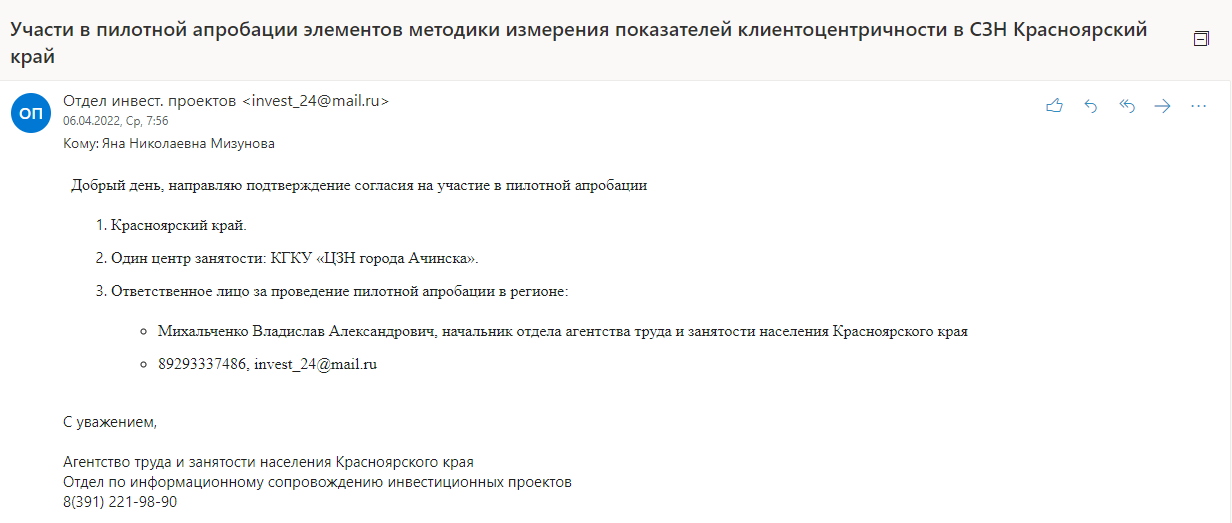 